TALLER No4 - NOMBRE DEL TALLER:PINTORES FAMOSOSÁREA: ARTESDOCENTE: MELISSA MONCADA GRUPO: 6 y 7FECHA:MAYO 2024FASE DE PLANEACIÓN O PREPARACIÓN COMPETENCIA: Proceso Contemplativo, Imaginativo, Selectivo EVIDENCIA DE APRENDIZAJE: - Desarrollo perceptivo de las propias evocaciones y fantasías, de la naturaleza, de los demás y de las cosas. - Apertura al diálogo pedagógico, cambios y generación de actitudes.FASE DE EJECUCIÓN O DESARROLLOINSTRUCCIONES: Realiza los dibujos propuestos con regla y en hojas cuadriculadas, revisa que la punta del lápiz este siempre afilada.Realiza el taller punto por punto, te recomiendo que una vez iniciado el taller no dejes nada pendiente para después. 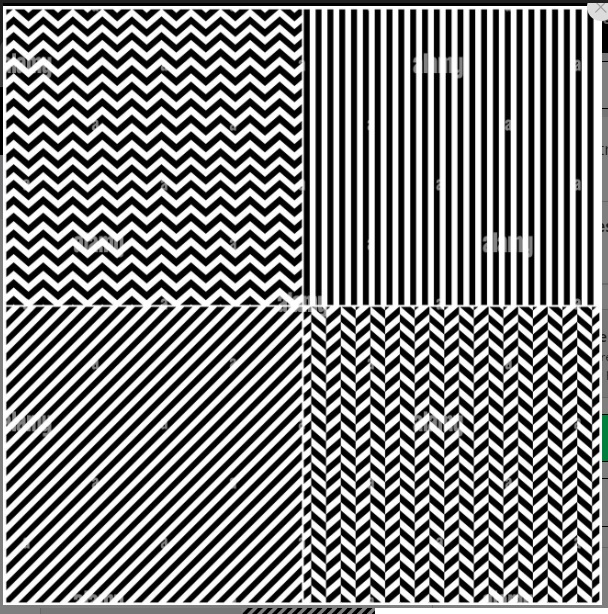 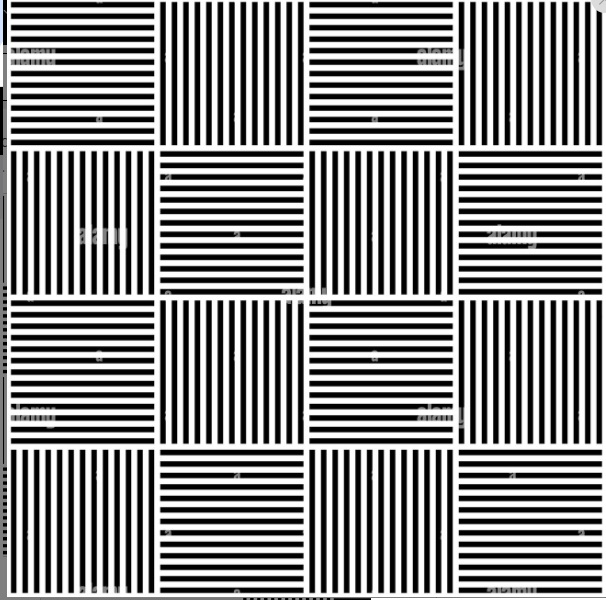 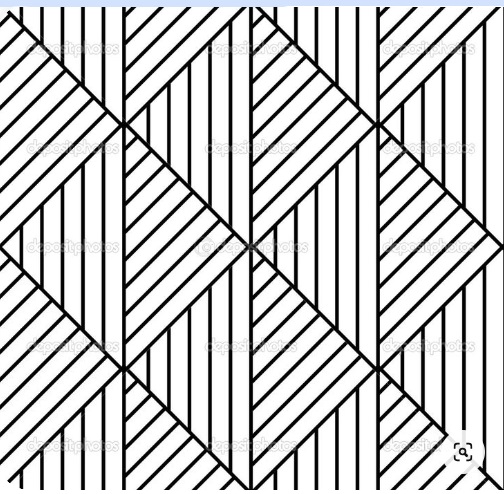 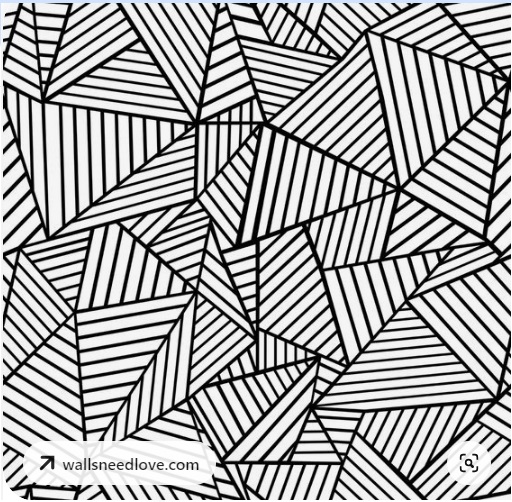 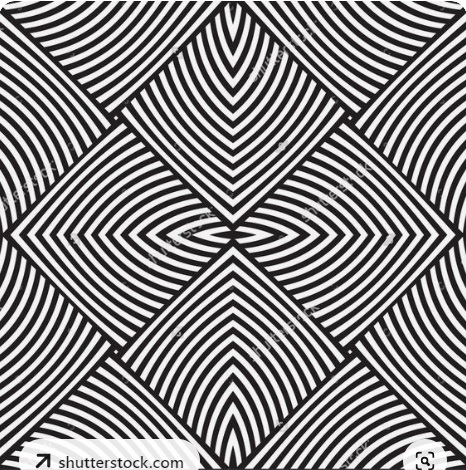 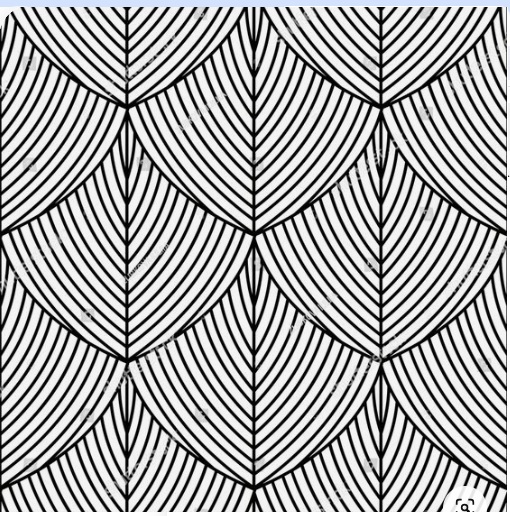 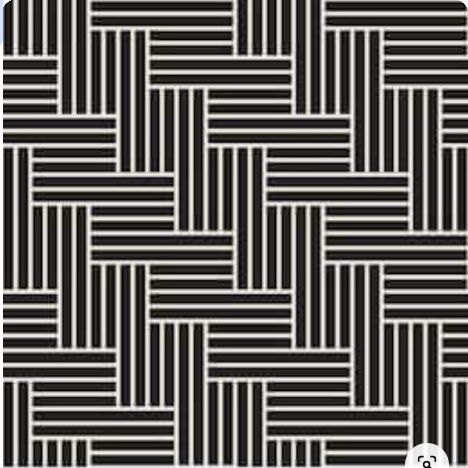 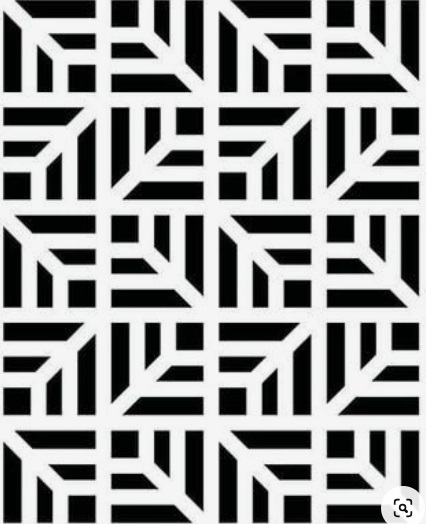 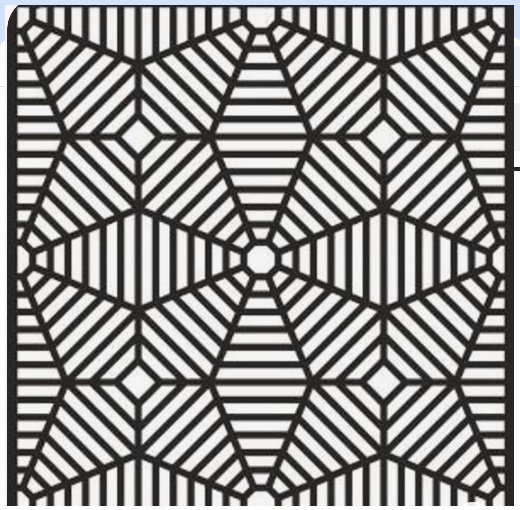  FASE DE EVALUACIÓNACTIVIDADES: